Marcel Lacasse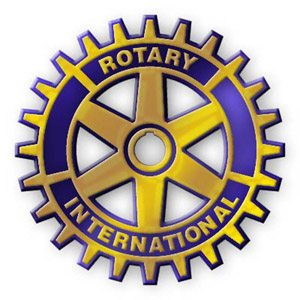 Memorial Golf TournamentSponsored by Rockland Rotary Friday, September 24, 2021Samoset ResortRockport, Maine$150 Entry FeeScramble Format8:00 AM Registration, 9:00 AM Shotgun StartFor Registration & Sponsorship Information go to www.rocklandrotary.orgKermit Voncannon - (207) 593-6853 or nkvoncannon@aol.com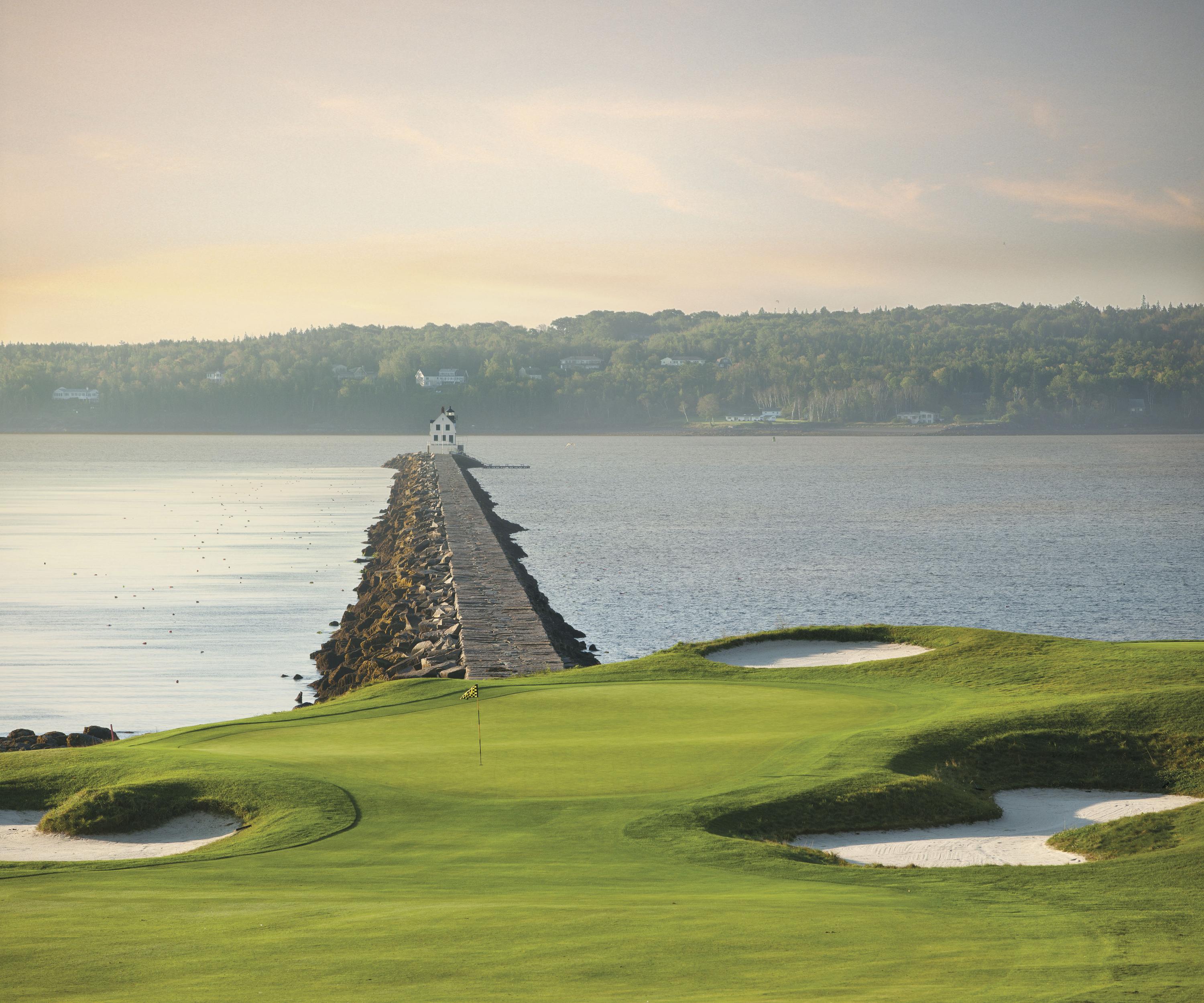 